OPB 3   4.r in 5. r., 24. 4. 2020PREHRANA:Uživajte dovolj H2O  in hrane bogate z vitamini, minerali in vlakninami (sadnje in zelenjava) – pripravi še sam kakšno solato – lahko tudi sadno. Pred obrokom si umijte roke s toplo vodo in milom. Za družinske člane pripravite pogrinjek.SAMOSTOJNO UČENJE:Nadaljujte z izvedbami dejavnosti kot so priprava govornega nastopa pri SLJ, priprava predstavitve pri DRU. Vadite kar vam dela težave, v zbirkah z dodatnim gradivom.SPROSTITVENA DEJAVNOST: Meči kocko in izvedi položaje. Položaj, ki si ga že izvedel pri eni številki, naslednjič zamenjaj z drugim pod isto številko.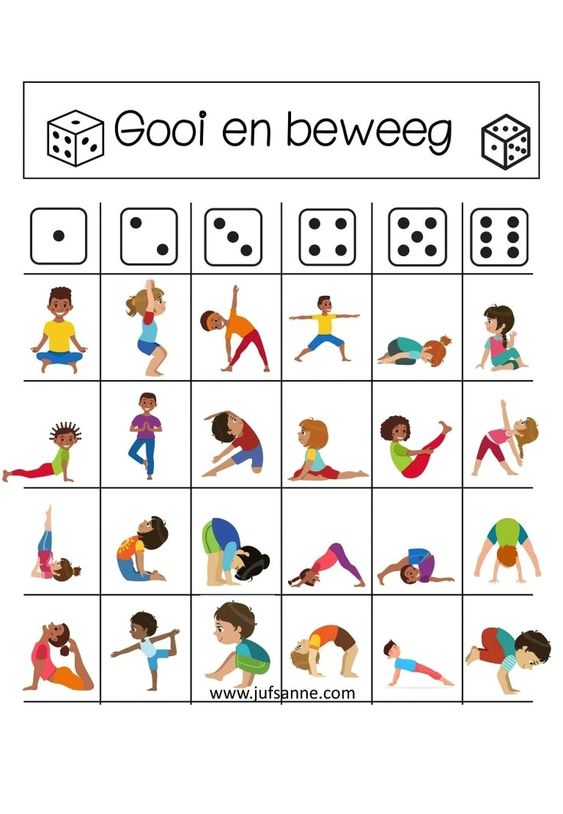 USTVARJALNO PREŽIVLJANJE PROSTEGA ČASA: Pripravi se na počitnice in si izdelaj kakšno zabavno igro. Na voljo imaš nekaj idej. (potrebuješ pa samo stvari, ki jih po večini že imaš doma )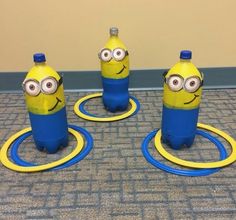 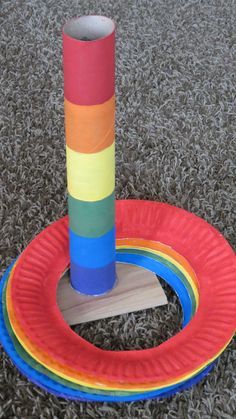 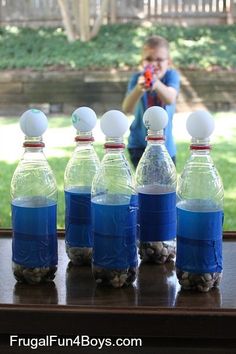 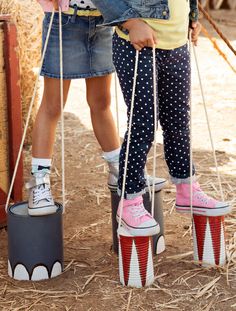 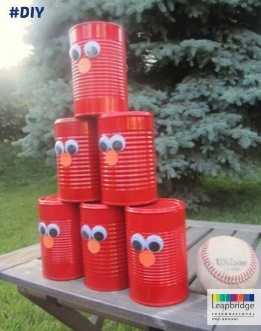 Bodite ustvarjali. Učiteljici Nina in Teja bova veseli vaših izdelkov.  